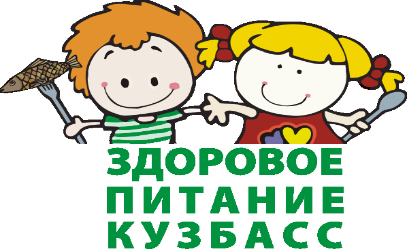 Режим работы школьной столовойВремяДни недели9.30-15.00Понедельник-пятница